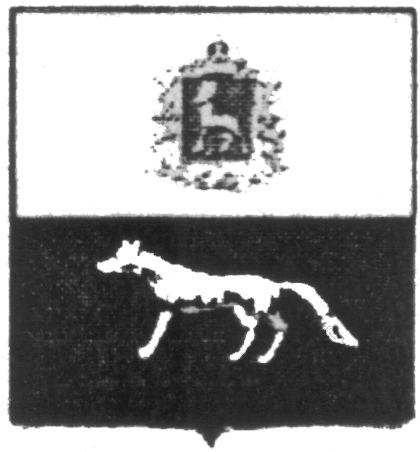 П О С Т А Н О В Л Е Н И Е       от 11.05.2018 № 14О внесении изменений в Приложение к постановлению администрации сельского поселения К.-Аделяково муниципального района Сергиевский № 36 от 30.12.2015года. «Об утверждении муниципальной программы «Благоустройство территории сельского поселения К.-Аделяково муниципального района Сергиевский» на 2016-2018гг.»В соответствии с Федеральным законом от 06.10.2003 № 131-ФЗ «Об общих принципах организации местного самоуправления в Российской Федерации» и Уставом сельского поселения К.-Аделяково, в целях уточнения объемов финансирования проводимых программных мероприятий, Администрация сельского поселения К.-Аделяково муниципального района Сергиевский  ПОСТАНОВЛЯЕТ:        1.Внести изменения в Приложение к постановлению Администрации сельского поселения К.-Аделяково муниципального района Сергиевский № 36 от 30.12.2015г. «Об утверждении муниципальной программы «Благоустройство территории сельского поселения К.-Аделяково муниципального района Сергиевский» на 2016-2018гг.» (далее - Программа) следующего содержания:        1.1.В Паспорте Программы позицию «Объем финансирования» изложить в следующей редакции:         Планируемый общий объем финансирования Программы составит:  3278,91883 тыс. рублей (прогноз), в том числе:-средств местного бюджета – 1961,17791 тыс.рублей (прогноз):2016 год 384,36877 тыс. рублей;2017 год 840,22279 тыс. рублей;2018 год 736,58635 тыс. рублей.- средств областного бюджета – 1317,74092 тыс.рублей (прогноз):2016 год 215,10914 тыс.рублей;2017 год 347,63178 тыс.рублей.2018 год 755,00000 тыс.рублей.        1.2.В разделе программы «Срок реализации Программы и источники финансирования» абзац 3 изложить в следующей редакции:         Общий объем финансирования на реализацию Программы составляет 3278,91883 тыс. рублей, в том числе по годам: 	- на 2016 год – 599,47791 тыс. рублей;	- на 2017 год – 1187,85457 тыс. рублей;	- на 2018 год – 1491,58635 тыс. рублей        1.3. Раздел Программы «Перечень программных мероприятий» изложить в следующей редакции:      2.Опубликовать настоящее Постановление в газете «Сергиевский вестник».      3.Настоящее Постановление вступает в силу со дня его официального опубликования.	Глава сельского поселения К.-Аделяково муниципального района Сергиевский                                  Карягин О.М.Наименование бюджетаНаименование мероприятийСельское поселение К.-АделяковоСельское поселение К.-АделяковоСельское поселение К.-АделяковоНаименование бюджетаНаименование мероприятийЗатраты на 2016 год, тыс.рублейЗатраты на 2017 год, тыс.рублейЗатраты на 2018 год, тыс.рублейМестный бюджетУличное освещение218,58300375,37860372,59636Местный бюджетТрудоустройство безработных, несовершеннолетних (сезонно)73,40665148,72920116,26293Местный бюджетУлучшение санитарно-эпидемиологического состояния территории26,8870019,5040033,60356Местный бюджетБак. анализ воды7,857124,487308,00000Местный бюджетПрочие мероприятия57,63500292,12369206,12350Местный бюджетИТОГО384,36877840,22279736,58635Областной бюджетСубсидия на решение вопросов местного значения215,10914347,63178755,00000Областной бюджетИТОГО215,10914347,63178755,00000            ВСЕГО            ВСЕГО599,477911187,854571491,58635